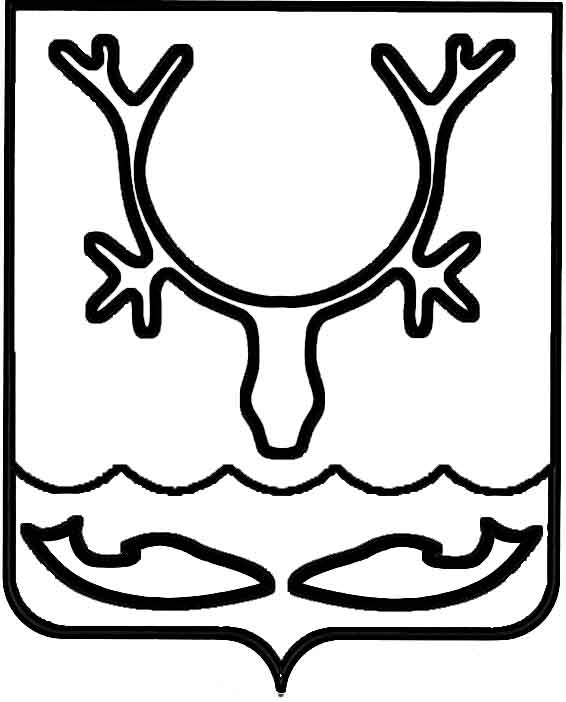 Администрация МО "Городской округ "Город Нарьян-Мар"ПОСТАНОВЛЕНИЕот “____” __________________ № ____________		г. Нарьян-МарО внесении изменений в муниципальную программу муниципального образования "Городской округ "Город Нарьян-Мар" "Образование" В соответствии с Бюджетным кодексом Российской Федерации, постановлениями Администрации муниципального образования "Городской округ "Город Нарьян-Мар" от 30.07.2013 № 1496 "Об утверждении порядка разработки, реализации и оценки эффективности муниципальных программ муниципального образования "Городской округ "Город Нарьян-Мар", от 10.09.2013 № 1775                    "Об утверждении Перечня муниципальных программ муниципального образования "Городской округ "Город Нарьян-Мар", решением Совета городского округа "Город Нарьян-Мар" от 27.03.2014 № 664-р "О внесении изменений в решение "О бюджете МО "Городской округ "Город Нарьян-Мар" на 2014 год и на плановый период            2015 и 2016 годов" Администрация МО "Городской округ "Город Нарьян-Мар"П О С Т А Н О В Л Я Е Т:Внести в муниципальную программу муниципального образования "Городской округ "Город Нарьян-Мар" "Образование", утвержденную постановлением Администрации МО "Городской округ "Город Нарьян-Мар"                   от 12.11.2013 № 2419 (с изменениями, внесенными постановлениями Администрации МО "Городской округ "Город Нарьян-Мар" от 30.04.2014 № 1235, от 02.07.2014 № 1670) (далее – Программа), изменения (Приложение).Настоящее постановление вступает в силу со дня его официального опубликования.Приложениек постановлению Администрации МО "Городской округ "Город Нарьян-Мар"от 13.08.2014 № 1954Изменения в муниципальную программу муниципального образования"Городской округ "Город Нарьян-Мар""Образование"Паспорт муниципальной программы муниципального образования "Городской округ "Город Нарьян-Мар" "Образование" (далее – Программа)                    в табличной части раздел "Объемы и источники финансирования муниципальной программы" изложить в следующей редакции:""Приложение 2 к Программе изложить в следующей редакции:"Ресурсное обеспечение реализациимуниципальной программы муниципального образования"Городской округ "Город Нарьян-Мар""Образование"Ответственный исполнитель муниципальной программы Управление образования, молодежной политики и спорта Администрации МО "Городской округ "Город Нарьян-Мар"        "В Перечне к подпрограмме 7 "Одаренные дети" в табличной части раздел 1 "Поддержка одаренных детей" изложить                      в следующей редакции:""В Паспорте подпрограммы "Создание современных условий для получения общедоступного качественного образования" табличную часть раздела "Объемы и источники финансирования подпрограммы" изложить в следующей редакции:""В Паспорте подпрограммы "Создание современных условий для получения общедоступного качественного образования" в раздел 4 "Ресурсное обеспечение подпрограммы" изложить в следующей редакции:"4. Ресурсное обеспечение подпрограммы"Финансирование подпрограммы осуществляется из средств окружного и городского бюджетов.Общий объём финансирования подпрограммы – 12 026,6 тыс. руб., в том числе:средства окружного бюджета- 11 923,4 тыс. руб.;средства городского бюджета- 103,2 тыс. руб.Объём финансирования подпрограммы подлежит ежегодному уточнению                      при формировании проекта бюджета на соответствующий финансовый год и плановый период. Информация о ресурсном обеспечении представлена в Приложении 2 программы."4.2. Приложение к подпрограмме "Создание современных условий для получения общедоступного качественного образования" изложить в следующей редакции:"Переченьмероприятий муниципальной подпрограммы "Создание современных условий для получения общедоступного качественного образования" муниципальной программы МО "Городской округ "Город Нарьян-Мар" "Образование"Ответственный исполнитель муниципальной подпрограммы: Управление образования, молодежной политики и спорта Администрации МО "Городской округ "Город Нарьян-Мар""1308.20141954И.о. главы МО "Городской округ "Город Нарьян-Мар" А.Б.БебенинОбъемы и источники финансирования муниципальной программыОбщий объем финансирования программы                      9 894 611,0 тыс. руб., в том числе по годам:2014 год – 1 273 647,9 тыс. руб.;2015 год – 1 296 154,4 тыс. руб.;2016 год – 1 341 816,5 тыс. руб.;2017 год – 1 394 099,1 тыс. руб.;2018 год – 1 463 425,8 тыс. руб.;2019 год – 1 530 573,3 тыс. руб.;2020 год – 1 594 894,0 тыс. руб.Из них:- за счет средств бюджета Архангельской области (далее – областной бюджет) 4 947 195,1 тыс. руб., в том числе по годам:2014 год – 540 624,1 тыс. руб.;2015 год – 616 619,2 тыс. руб.;2016 год – 692 725,2 тыс. руб.;2017 год – 720 434,2 тыс. руб.;2018 год – 757 176,3 тыс. руб.;2019 год – 792 763,6 тыс. руб.;2020 год – 826 852,5 тыс. руб.- за счет средств окружного бюджета                                   11 923,4 тыс. руб., в том числе по годам: 2014 год – 11 923,4 тыс. руб.;2015 год – 0,0 тыс. руб.;2016 год – 0,0 тыс. руб.;2017 год – 0,0 тыс. руб.;2018 год – 0,0 тыс. руб.;2019 год – 0,0 тыс. руб.;2020 год – 0,0 тыс. руб.-за счет средств бюджета муниципального образования "Городской округ "Город Нарьян-Мар" (далее – городской бюджет) 4 693 590,6 тыс. руб., в том числе по годам: 2014 год – 687 705,1 тыс. руб.;2015 год – 644 784,1 тыс. руб.;2016 год – 614 340,2 тыс. руб.;2017 год – 638 913,8 тыс. руб.;2018 год – 671 498,4 тыс. руб.;2019 год – 703 058,6 тыс. руб.;2020 год – 733 290,4 тыс. руб.- за счет внебюджетной деятельности                            241 901,9 тыс. руб., в том числе по годам: 2014 год – 33 395,3 тыс. руб.;2015 год – 34 751,1 тыс. руб.;2016 год – 34 751,1 тыс. руб.;2017 год – 34 751,1 тыс. руб.;2018 год – 34 751,1 тыс. руб.;2019 год – 34 751,1 тыс. руб.;2020 год – 34 751,1 тыс. руб.Наименование муниципальной программы (подпрограммы)Источник финансированияОценка расходов, тыс. руб.Оценка расходов, тыс. руб.Оценка расходов, тыс. руб.Оценка расходов, тыс. руб.Оценка расходов, тыс. руб.Оценка расходов, тыс. руб.Оценка расходов, тыс. руб.Оценка расходов, тыс. руб.Наименование муниципальной программы (подпрограммы)Источник финансированияВсего2014201520162017201820192020АБ12345678Муниципальная программа "Образование" всего, в том числе:      9 894 611,01 273 647,91 296 154,41 341 816,51 394 099,11 463 425,81 530 573,31 594 894,0Муниципальная программа "Образование"  городской  бюджет4 693 590,6687 705,1644 784,1614 340,2638 913,8671 498,4703 058,6733 290,4Муниципальная программа "Образование" окружной бюджет11 923,411 923,40,00,00,00,00,00,0Муниципальная программа "Образование" областной бюджет4 947 195,1540 624,1616 619,2692 725,2720 434,2757 176,3792 763,6826 852,5Муниципальная программа "Образование" внебюджетные средства241 901,933 395,334 751,134 751,134 751,134 751,134 751,134 751,1Подпрограмма "Развитие дошкольного образования детей"всего, в том числе:        4 215 215,8502 825,0571 675,5575 843,1598 047,6627 490,7656 008,4683 325,5Подпрограмма "Развитие дошкольного образования детей"городской  бюджет1 846 070,9252 806,5270 831,0241 713,6251 382,2264 202,6276 620,1288 514,9Подпрограмма "Развитие дошкольного образования детей"областной бюджет2 226 534,1231 793,1280 113,6313 398,6325 934,5342 557,2358 657,4374 079,7Подпрограмма "Развитие дошкольного образования детей"внебюджетные средства142 610,818 225,420 730,920 730,920 730,920 730,920 730,920 730,9Подпрограмма "Развитие общего образования детей"всего, в том числе:         3 995 313,0526 721,3505 626,5542 558,5563 801,2591 968,9619 251,4645 385,2Подпрограмма "Развитие общего образования детей"городской  бюджет1 193 213,4205 392,9157 630,7151 741,7157 811,3165 859,6173 655,0181 122,2Подпрограмма "Развитие общего образования детей"областной бюджет2 720 661,0308 831,0336 505,6379 326,6394 499,7414 619,1434 106,2452 772,8Подпрограмма "Развитие общего образования детей"внебюджетные средства81 438,612 497,411 490,211 490,211 490,211 490,211 490,211 490,2Подпрограмма "Развитие дополнительного образования детей"всего, в том числе:1 537 114,0215 729,5201 294,1204 947,3213 044,0223 780,2234 179,0244 139,9Подпрограмма "Развитие дополнительного образования детей"городской бюджет1 519 261,5213 057,0198 764,1202 417,3210 514,0221 250,2231 649,0241 609,9Подпрограмма "Развитие дополнительного образования детей"внебюджетные средства17 852,52 672,52 530,02 530,02 530,02 530,02 530,02 530,0"Совершенствование системы предоставления услуг в сфере образования"всего, в том числе:15 183,51 870,01 969,12 073,52 156,52 266,42 372,92 475,1"Совершенствование системы предоставления услуг в сфере образования"городской бюджет15 183,51 870,01 969,12 073,52 156,52 266,42 372,92 475,1Подпрограмма "Одаренные дети"всего, в том числе:         43 130,35 328,45 600,15 885,86 121,26 433,66 735,87 025,4Подпрограмма "Одаренные дети"городской бюджет 43 130,35 328,45 600,15 885,86 121,26 433,66 735,87 025,4Подпрограмма "Отдых и оздоровление" всего, в том числе:       76 627,89 147,19 989,110 508,310 928,611 486,012 025,812 542,9Подпрограмма "Отдых и оздоровление" городской бюджет76 627,89 147,19 989,110 508,310 928,611 486,012 025,812 542,9Подпрограмма "Создание современных условий для получения общедоступного качественного образования"всего, в том числе:       12 026,612026,60,00,00,00,00,00,0Подпрограмма "Создание современных условий для получения общедоступного качественного образования"окружной бюджет11 923,411 923,40,00,00,00,00,00,0Подпрограмма "Создание современных условий для получения общедоступного качественного образования"городской бюджет103,2103,20,00,00,00,00,00,0№          п/пМероприятияИсточники финансированияОбъем финансирования мероприятия, тыс. руб.Объем финансирования мероприятия, тыс. руб.Объем финансирования мероприятия, тыс. руб.Объем финансирования мероприятия, тыс. руб.Объем финансирования мероприятия, тыс. руб.Объем финансирования мероприятия, тыс. руб.Объем финансирования мероприятия, тыс. руб.Объем финансирования мероприятия, тыс. руб.№          п/пМероприятияИсточники финансированиявсего.......ABC123456781. Поддержка одаренных детей1. Поддержка одаренных детей1. Поддержка одаренных детей1. Поддержка одаренных детей1. Поддержка одаренных детей1. Поддержка одаренных детей1. Поддержка одаренных детей1. Поддержка одаренных детей1. Поддержка одаренных детей1. Поддержка одаренных детей1. Поддержка одаренных детей1.1.Поощрение одаренных детей по итогам годагородской бюджет3 913,1479,3510,6534,3555,7584,0611,5637,81.2.Профильная смена для одаренных детейгородской бюджет10 395,91 213,01 188,61 461,21 519,61 597,21 672,21 744,11.3.Проведение новогодних мероприятий для одаренных детейгородской бюджет2 671,1330,0346,9364,5379,1398,4417,1435,11.4.Обеспечение деятельности городского Центра интеллектуального развития школьниковгородской бюджет1 249,3203,5207,6153,2159,3167,5175,3182,9Итого по разделу:18 229,42 225,82 253,72 513,22 613,72 747,02 876,12 999,9городской бюджет18 229,42 225,82 253,72 513,22 613,72 747,02 876,12 999,9Объемы и источники финансирования подпрограммыОбщий объем финансирования программы                                12 026,6 тыс. руб., в том числе по годам:2014 год – 12 026,6 тыс. руб.;2015 год – 0,00 тыс. руб.;2016 год – 0,00 тыс. руб.;2017 год – 0,00 тыс. руб.;2018 год – 0,00 тыс. руб.;2019 год – 0,00 тыс. руб.;2020 год – 0,00 тыс. руб.Из них:- за счет средств окружного бюджета 11 923,4 тыс. руб.,              в том числе по годам: 2014 год –11 923,4 тыс. руб.;2015 год – 0,0 тыс. руб.;2016 год – 0,0 тыс. руб.;2017 год – 0,00 тыс. руб.;2018 год – 0,00 тыс. руб.;2019 год – 0,00 тыс. руб.;2020 год – 0,00 тыс. руб.- за счет средств бюджета муниципального образования "Городской округ "Город Нарьян-Мар" (далее – городской бюджет) 103,2 тыс. руб., в том числе по годам: 2014 год – 103,2 тыс. руб.;2015 год – 0,00 тыс. руб.;2016 год – 0,00 тыс. руб.;2017 год – 0,00 тыс. руб.;2018 год – 0,00 тыс. руб.;2019 год – 0,00 тыс. руб.;2020 год – 0,00 тыс. руб.Наименование мероприятияИсточник  финансированияОбъем финансирования, тыс. руб.Объем финансирования, тыс. руб.Объем финансирования, тыс. руб.Объем финансирования, тыс. руб.Объем финансирования, тыс. руб.Объем финансирования, тыс. руб.Объем финансирования, тыс. руб.Объем финансирования, тыс. руб.Объем финансирования, тыс. руб.Объем финансирования, тыс. руб.Объем финансирования, тыс. руб.Объем финансирования, тыс. руб.Наименование мероприятияИсточник  финансированиявсего...........AВ1234556677881. Создание современных условий для получения общедоступного качественного образования в МО "Городской округ "Город Нарьян-Мар"1. Создание современных условий для получения общедоступного качественного образования в МО "Городской округ "Город Нарьян-Мар"1. Создание современных условий для получения общедоступного качественного образования в МО "Городской округ "Город Нарьян-Мар"1. Создание современных условий для получения общедоступного качественного образования в МО "Городской округ "Город Нарьян-Мар"1. Создание современных условий для получения общедоступного качественного образования в МО "Городской округ "Город Нарьян-Мар"1. Создание современных условий для получения общедоступного качественного образования в МО "Городской округ "Город Нарьян-Мар"1. Создание современных условий для получения общедоступного качественного образования в МО "Городской округ "Город Нарьян-Мар"1. Создание современных условий для получения общедоступного качественного образования в МО "Городской округ "Город Нарьян-Мар"1. Создание современных условий для получения общедоступного качественного образования в МО "Городской округ "Город Нарьян-Мар"1. Создание современных условий для получения общедоступного качественного образования в МО "Городской округ "Город Нарьян-Мар"1. Создание современных условий для получения общедоступного качественного образования в МО "Городской округ "Город Нарьян-Мар"1. Создание современных условий для получения общедоступного качественного образования в МО "Городской округ "Город Нарьян-Мар"1. Создание современных условий для получения общедоступного качественного образования в МО "Городской округ "Город Нарьян-Мар"1. Создание современных условий для получения общедоступного качественного образования в МО "Городской округ "Город Нарьян-Мар"1.1.Строительство школы № 3 на 700 мест по ул. Авиаторов в г. Нарьян-Маре, разработка проектной документацииитого447,5447,50,00,00,00,00,00,00,00,00,00,01.1.Строительство школы № 3 на 700 мест по ул. Авиаторов в г. Нарьян-Маре, разработка проектной документациив т.ч. окружной бюджет:443,0443,00,00,00,00,00,00,00,00,00,00,01.1.Строительство школы № 3 на 700 мест по ул. Авиаторов в г. Нарьян-Маре, разработка проектной документациигородской бюджет:4,54,50,00,00,00,00,00,00,00,00,00,01.2.Строительство нового корпуса детского сада "Ромашка", разработка проектной документацииитого2 718,32 718,30,00,00,00,00,00,00,00,00,00,01.2.Строительство нового корпуса детского сада "Ромашка", разработка проектной документациив т.ч. окружной бюджет:2 708,22 708,20,00,00,00,00,00,00,00,00,00,01.2.Строительство нового корпуса детского сада "Ромашка", разработка проектной документациигородской бюджет:10,110,10,00,00,00,00,00,00,00,00,00,01.3. Детский сад на 220 мест по ул. Авиаторов в г. Нарьян-Маре с разработкой ПСДитого981,2981,10,00,00,00,00,00,00,00,00,00,01.3. Детский сад на 220 мест по ул. Авиаторов в г. Нарьян-Маре с разработкой ПСДв т.ч. окружной бюджет:971,3971,30,00,00,00,00,00,00,00,00,00,01.3. Детский сад на 220 мест по ул. Авиаторов в г. Нарьян-Маре с разработкой ПСДгородской бюджет:9,89,80,00,00,00,00,00,00,00,00,00,0Итого по разделу:Итого по разделу:4 146,94 146,90,00,00,0 0,0 0,0 0,0 0,0 0,0 0,0 0,0 в т.ч. окружной бюджет:4 122,54 122,50,00,00,00,00,00,00,00,00,00,0городской  бюджет:                                                     24,424,40,00,00,00,00,00,00,00,00,00,02. Приобретение и монтаж оборудования, мебели, инвентаря, технологически не связанного с процессами строительства2. Приобретение и монтаж оборудования, мебели, инвентаря, технологически не связанного с процессами строительства2. Приобретение и монтаж оборудования, мебели, инвентаря, технологически не связанного с процессами строительства2. Приобретение и монтаж оборудования, мебели, инвентаря, технологически не связанного с процессами строительства2. Приобретение и монтаж оборудования, мебели, инвентаря, технологически не связанного с процессами строительства2. Приобретение и монтаж оборудования, мебели, инвентаря, технологически не связанного с процессами строительства2. Приобретение и монтаж оборудования, мебели, инвентаря, технологически не связанного с процессами строительства2. Приобретение и монтаж оборудования, мебели, инвентаря, технологически не связанного с процессами строительства2. Приобретение и монтаж оборудования, мебели, инвентаря, технологически не связанного с процессами строительства2. Приобретение и монтаж оборудования, мебели, инвентаря, технологически не связанного с процессами строительства2. Приобретение и монтаж оборудования, мебели, инвентаря, технологически не связанного с процессами строительства2. Приобретение и монтаж оборудования, мебели, инвентаря, технологически не связанного с процессами строительства2. Приобретение и монтаж оборудования, мебели, инвентаря, технологически не связанного с процессами строительства2. Приобретение и монтаж оборудования, мебели, инвентаря, технологически не связанного с процессами строительства2.1. Приобретение оборудования для строящегося объекта "Детский сад-ясли на 220 мест с бассейном по ул. Заводская в г. Нарьян-Маре"итого7 879,77 879,70,00,00,00,00,00,00,00,00,00,00,02.1. Приобретение оборудования для строящегося объекта "Детский сад-ясли на 220 мест с бассейном по ул. Заводская в г. Нарьян-Маре"в т.ч. окружной бюджет:7 800,97 800,90,00,00,00,00,00,00,00,00,00,00,02.1. Приобретение оборудования для строящегося объекта "Детский сад-ясли на 220 мест с бассейном по ул. Заводская в г. Нарьян-Маре"городской бюджет:78,878,80,00,00,00,00,00,00,00,00,00,00,0Итого по разделу:Итого по разделу:7 879,77 879,70,00,00,00,00,00,00,00,00,00,00,0в т.ч. окружной бюджет:7 800,97 800,90,00,00,00,00,00,00,00,00,00,00,0городской бюджет:78,878,80,00,00,00,00,00,00,00,00,00,00,0Итого по подпрограмме:Итого по подпрограмме:12 026,612 026,60,00,00,00,00,00,00,00,00,00,0в т.ч.: окружной бюджет11 923,411 923,40,00,00,00,00,00,00,00,00,00,0городской  бюджет:                                                     103,2103,20,00,00,00,00,00,00,00,00,00,0